GEREFORMEERDE KERK WAPADRANTSONDAG 4 OKTOBER 2015Skriflesing en predikingInleidingIs jy moeg?Uitgeput?Voel jy oorlaai – of alles net te veel geword het?Wens jy die jaar kan maar net klaarkry – dat ons ‘n bietjie kan gaan rus?Ek dink dis nogal die meeste mense se gevoel hierdie tyd van die jaar. En al is dit nou skoolvakansie, voel dit of dit nie baie help nie. Want daar is nog baie wat moet gebeur voor die jaar verby is. Almal jaag om alles te probeer klaarkry – voordat die Desembervakansie en Kersfees aanbreek waarna almal so uitsien!En wat hartseer is, is dat die meeste mense só vasgevang word deur die stres en werksdruk en gejaag – dat ons die mooie van die veranderende seisoene rondom ons in die natuur skaars raaksien. Ons neem kennis, maar dit is eintlik ook maar al...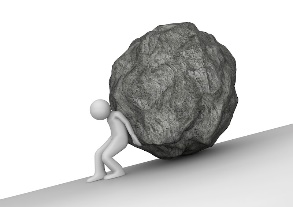 Ons is moeg, uitgeput en voel totaal oorlaai...Veral ook in ons mooi land in hierdie tyd van ons geskiedenis. Hulle sê dat die gemiddelde bestuurder in ons land tans omtrent 10 keer die werksdruk en stres het van dit wat sy/haar eweknie in plekke soos Europa of Nood-Amerika het. Maar natuurlik gaan dit nie net oor uitputting hierdie tyd van die jaar nie. Daar is ander dinge wat ons net so kan uitput – en dit is nie noodwendig gekoppel aan ‘n sekere tyd van die jaar nie: familietwis, ‘n onvervullende huweliks- of verhoudingslewe, dood van ‘n geliefde, langdurende siekbed, onvermoë om te kan vergewe, slegte werksomstandighede, finansiële probleme, vrees vir die toekoms, gevoel van ‘n verlore paradys as gevolg van die politieke en ekonomiese toestande in ons land, boelies by die skool, moeilike eksamens wat voor die deur lê, knaende lewensvrae wat onbeantwoord bly...Die lewe is meestal maar hard. En dikwels werk ‘n klomp van hierdie dinge op mekaar in: en ons word fisies, emosioneel en geestelik moeg. Uitgeput. Dit voel partykeer of ons net nie meer kan nie...Soos wanneer ‘n mens jou eerste Comrades wedloop hardloop: dit is al laatmiddag, jy kan die stadion waar die eindstreep is, in die verte sien. Jy weet nie meer wat die seerste is: om te loop of te hardloop nie. Jy verwyt jouself en belowe dat jy hierdie “dom ding” nooit weer sal doen nie. Elke keer wat die bussie verbykom waarin diegene sit wat tou opgegooi het, kos dit uiterste wilskrag om nie ook jou hand op te steek en in te klim nie. En dan kom jy by die bordjie wat aandui hoeveel kilometer daar nog oor is voor die einde. En op die bordjie staan: nog 17 kilometer!Baie keer voel die lewe vir jou só. Dit put jou uit. Jy voel totaal oorlaai. Jy voel jy kan net nie meer nie...Maar die goeie nuus is: daar is rus. Daar is uitkoms. Ons Here Jesus nooi ons om dit by Hom te kom soek. En Hy gee dit aan elkeen wat dit by Hom kom soek.Kom ons lees die bekende gedeelte in Matteus 11:25-30 om te sien wat Jesus ons hier leer – en ook watter verrassende dieper boodskap daar in hierdie gedeelte is.Daar is rus by ons Here JesusLees Matteus 11: 25-30   Wat ‘n wonderlike troos is dit nie!Twee keer staan dit daar:... Ek sal julle rus gee (11:28)... julle sal rus kry vir julle gemoed (11:29)In die Griekse woord vir rus is daar nie net die betekenis van ophou werk of pouse hou nie, maar spesifiek ook van verfris word, of nuwe energie kry.Hier sien ons al klaar iets van die geheimenis van die rus wat ons by Jesus vind: dit gaan nie daaroor dat jou harde werk, jou probleme, dit wat jou moeg en oorlaai laat voel, skielik net weggaan nie. Dit gaan daaroor dat jy verfris word, nuwe krag en energie kry om voort te gaan met jou lewenstaak.En onthou nou: dit is ons Here Jesus wat hierdie uitnodiging aan ons rig. Hy, wat sekerlik die heel ergste moeg-word, oorlaai-wees, voel-ek-kan-nie-meer-nie ooit in die geskiedenis van die heelal moes dra. Hy het met die sondes van die mensdom (ten minste van elkeen wat glo) op sy skouers, daardie Vrydag die pad uit Jerusalem uit – na Golgota toe – aangestrompel. Die swaar houtkruis wat Hy moes dra was sekerlik ook simbolies van dit wat Hy op sy skouers moes dra. Met die toppunt daarvan toe Hy aan die kruis uitgeroep het: “My God, my God, waarom het U my verlaat?!”Dit is Hy – wat die prys vir my en jou sondes betaal het, wat die sonde en die dood en die bose oorwin het, wat nou alle mag in die hemel in op aarde het – wat my en jou uitnooi: “Kom na My toe, almal wat uitgeput en oorlaai is, en Ek sal julle rus gee.”Dit is ons troos: daar is uitkoms! Daar is rus! Dit is by Hom. Hy is die Oorwinnaar. Hy is ons Verlosser. In vers 27 maak Hy dit baie duidelik: Hy en die Vader is een. Daar is ‘n baie spesiale en diep band tussen Hom en die Vader. Hulle werk saam hierin. Dit is groot en eintlik onbeskryflik om so daaraan te dink.Hý en die Vader en die Gees - gee ons rus.Daar is ‘n opdragMaar kyk nou mooi. Jesus sê:Kom na My toe...Sien jy dat dit ‘n opdrag is?Sien jy dat daar iets is wat die Here wil hê jy moet doen?Jy moet kom!Uitkoms, verligting, troos, vrede, rus – dit gebeur nie maar vanself nie. Dit gebeur nie outomaties omdat Hy ons liefhet nie. Daar is altyd iets van ‘n opdrag wat die Here vir ons het in ons verhouding met Hom.Kom na My toe...Weet jy hoe werk ons koppe baie keer?Ons wil hê dat al ons probleme moet weggaan. Dit is vir ons die eerste prys. En daarom bid ons dikwels dat die Here “... hierdie beker by ons sal laat verbygaan...” Want dit is swaar. En moeilik. En hard.Ons sal so graag ‘n lewe wil hê wat luilekker, sonnig, gemaklik, sonder stryd, sonder vrees, sonder frustrasie, sonder siekte en swaarkry en trauma is. Maar dan sal ons eintlik al in die hemel wees – want in hierdie lewe op aarde is dit nie eintlik wat gebeur nie. Dit is waarvoor ons Here Jesus gekom het, ja: om ons uit hierdie stukkende en onvolmaakte lewe vry te maak. Maar dit is nog nie finaal ontplooi nie. Eers in die hiernamaals sal ons lewe so wees.So: ek en jy moenie langer vashou aan ‘n ideaal van ‘n luilekker, wonderlike lewe met net geen swaarkry of sorge nie. Ons moet ook nie verwag dat die Here dit sommer outomaties vir ons sal gee omdat ons sy kinders is nie. Nee, dit werk ‘n bietjie anders.Miskien is daar van ons wat eintlik verwag dat die Here al ons probleme sal oplos en laat verdwyn – soos met ‘n towerstaffie. Miskien is daar van ons wat Hom eintlik sien as ‘n tipe van ‘n Gelukbringer – wat net die heeltyd gereed staan om alles vir ons te doen en ons hartewens vir ons te gee. As dit só is, verstaan ons verkeerd.Jesus gee ons ‘n opdrag: “Kom na My toe...”Dit vra bekering, omdraai, toewyding aan Hom, gehoorsaamheid aan Hom, afgesonderd wees vir Hom, fokus op Hom. Dit is harde werk! Daar is nie sprake van ‘n luilekker lewe – in die rus wat Hy gee nie.Hoe kan ons dit sê?Want direk na die oproep om jou rus by Hom te soek, vervolg Jesus in vers 29-30:Neem my juk op julle en leer van My, want Ek is sagmoedig en nederig van hart, en julle sal rus kry vir julle gemoed.My juk is sag en my las is lig.Ek wonder of ons kinders weet wat is ‘n juk..?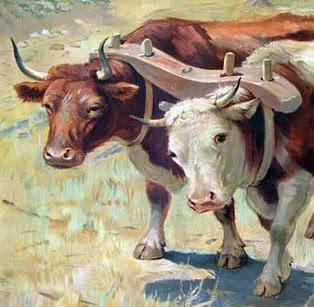 ‘n Juk is iets wat vandag nog op ‘n paar plekke in die wêreld gebruik word om diere mee te laat werk. Dit word op beeste en selfs donkies se nekke gesit en hulle word meestal twee-twee so aan mekaar vasgemaak. En die doel is om hulle te kan beheer en stuur – wanneer hulle ‘n ploeg of ‘n wa trek. Deur die eeue het ‘n juk simbolies geword van iets waardeur jy gedwing word om te werk en dinge te doen wat jy nie noodwendig uit jou eie sou gekies het nie.Nou sê Jesus:	Ek gee julle rus.Neem my juk op julle en leer van My...	My juk is sag en my las is lig...Geen sprake van ‘n luilekker, idilliese lewe sonder moeite of harde werk nie!Maar waarvan hier wel sprake is, is ‘n ander juk - ‘n juk wat sag is.En ‘n ander las – ‘n las wat lig is.Wat leer dit ons?In hierdie lewe op aarde gee die Here geen waarborge vir my en jou dat ons lewe sonder swaarkry en harde werk sal wees nie. Dit sal eers in die hiernamaals wees – daarvoor het ons Here Jesus gesorg met sy kruisdood en opstanding.Die waarborg wat Hy wel gee, is dat Hy vir ons iets anders het as die swaarkry en geworstel wat die wêreld vir ons het. Hy laat ons swaarkry nie verdwyn nie, maar Hy gee ‘n ander, nuwe manier waarop ons dit kan hanteer. En dit is iets wat ons hele lewe verander en verdiep. Ek en jy is nie vry om maar net te maak wat ons wil – in ‘n idilliese lewe waarvoor die Here sorg nie. Ons is nie sonder ‘n juk nie. Maar ons Here Jesus haal die wrede en harde juk van ‘n wêreld en ‘n lewe sonder Hom, van ons nekke af – en Hy gee ons sy juk wat sag is. Hy gee ons ‘n las om te dra wat oneindig ligter is as dié van die wêreld en die bose. Hy gee ons die versekering dat ons verlos is. Hy maak ons nuut. Hy verfris ons met die krag en lewensasem van sy Gees wat in ons woon. Hy gee ons nuwe opgewondenheid, nuwe motivering, nuwe kreatiwiteit, nuwe passie vir die lewe. Ja, selfs ook – juis ook – hierdie tyd van die jaar, of wanneer dit regtig sleg en swaar gaan in ons lewe. Hy maak ons anders. Hy maak dat ons met impak lewe, waar ons ookal is en waardeur ons ookal in ons lewe moet worstel.Hoe werk dit?Deurdat ons Hom bewustelik opsoek en in ‘n verhouding met Hom lewe.Deurdat ons gehoorsaam aan Hom is en sy dissipels word. In vers 29 is die opdrag:	...Neem my juk op julle en leer van My...Wat leer ons by Hom?die diepere betekenis van dit waaroor die lewe regtig gaandit gaan alles oor ‘n verhouding waarin ons met Hom leef: hoe om dit wat jy in die lewe beleef, elke oomblik, saam met Hom te beleefom nie elke keer wanneer jy in ‘n krisis te kom, frankties en vervaard rond te spring en te soek na hulp en raad nie, maar die hele tyd in elk geval een met Hom te wees – en daarom meer en meer in staat te wees om elke krisis, elke swaarkry te kan hanteer en verryk en beter daaruit te kom, wat dit ookal mag wees. Met ‘n stille krag en vertroue wat alle verstand te bowe gaan en wat die Gees in ons werkom deur jou ervaring van die lewe – juis ook die swaarkry – meer en meer gevorm te word, sodat jy saam met die Here in sy koninkryk kan besig wees en sodat jy meer en meer met oortuiging jou een-wees met Hom kan uitleef – as kragtige getuienis in hierdie wêreldHierdie rus is nie vir almal nieDit is waarom Jesus hierdie gedeelte begin deur juis te verwys na die feit dat die Here hierdie fyn waarheid van die evangelie vir sekere mense verberg – wegsteek.In vers 25-26 lees ons:Daardie tyd het Jesus gesê: “Ek prys U, Vader, Here van hemel en aarde, dat U hierdie dinge vir slim en geleerde mense verberg het en dit aan eenvoudiges bekend gemaak het. Ja, Vader, so was dit u genadige bedoeling.”Nie almal glo die waarheid van die evangelie nie. Nie almal gryp daaraan vas vir hulle lewe nie. Dit is veral moeilik vir “slim en geleerde mense” om die eenvoudige waarheid van die evangelie van verlossing en rus in Jesus Christus te kan aanvaar. Die Griekse woord vir eenvoudiges beteken letterlik ‘n klein kindjie van 3 tot 4 jaar oud – hulle wat nederig en vertrouend aanvaar wat hulle hoor en sien. Daarom is dit nie almal wat hierdie rus beleef nie. Nie almal wat die sagte juk en ligte las van ons Here Jesus dra nie. So baie wat uiteindelik ineenstort en gebreek word deur ondraaglike laste wat hulle probeer dra in die lewe.SlotIs jy moeg?Uitgeput?Voel jy oorlaai – of alles net te veel geword het?Wens jy die jaar kan maar net klaarkry – dat ons ‘n bietjie kan gaan rus?Is jy op soek na rus en verfrissing in jou lewe?Soek dit by ons Here Jesus Christus. Kniel voor Hom neer.Moet egter nie dink dat Hy eenvoudig gaan veroorsaak dat al jou probleme gaan verdwyn nie. Hy staan nie maar net gereed om aan ons wense en versugtinge te voldoen nie. Hy eis van ons om:Hom aktief op te soekvan Hom te leer en sy dissipels te wordsoos ‘n kindjie te glo wat Hy ons leer en Hom daarin na te volgsy juk op te neem en saam met Hom te werk in sy koninkrykWant dan kan die probleme en swaarkry en trauma van die lewe maar kom. Dan kan dit maar gebeur dat ek en jy met tye gedruk word tot waar ons voel ons kragte is nou op. Maar nooit sal dit so wees dat ons gebreek word of sonder hulp en raad is nie. Want die Seun van God, ons Here Jesus, ons Verlosser en die Koning van die heelal, gee ons rus en vrede. Hy is sagmoedig en nederig van hart. Hy het ons lief. Hy gee ons alles wat ons nodig het om – selfs ook te midde van die ergste swaarkry nog steeds voluit te kan leef, getuig en ‘n verskil maak in die wêreld waarin ons is.Amen.   